Name-Surname: _______________________Number: ________      Class:_____________                                       01.11.2017   MARK:_____________2017-2018 EDUCATION YEAR  KAZANDERELİ MEMİŞ PEHLİVAN SECONDARY SCHOOL 1ST TERM 1ST WRITTEN ENGLISH EXAM FOR THE 7TH GRADES 						**A**A)Write past form of the given verbs. (Verilen fiilleri GEÇMİŞ zamanda doğru boşluğa yazınız. (2*7=14)B) Circle the correct one. (Doğru olanı yuvarlak içine alınız. (6*1=6p.)1. Lisa was / were  at home yesterday.2. Ekin and I  was / were   at home yesterday.()3. Mustafa Kemal Atatürk  were / was  born in Selanik in 1881.4. They  wasn’t / were  at the cinema last night.5.  I  wasn’t / were  a teacher twelve years ago.6. Was / Were you a student 7years ago ?C)Match the words with the pictures.(Rakamı yazarak resmi ve kelimeyi eşletirin.)(5X2 10 p.)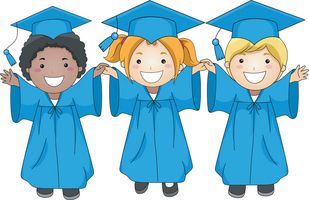 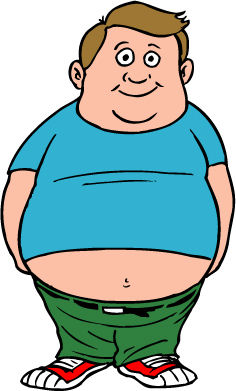 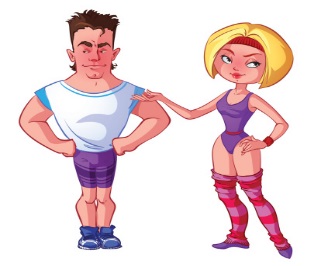 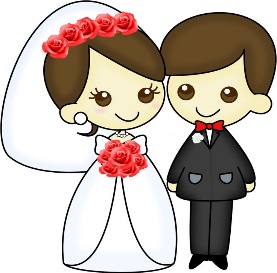 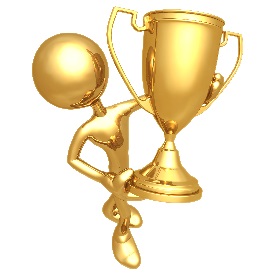 a)………		b)…….			  c)……….		  d)………		e)………..D.Choose the correct adjective. (Cümleye göre doğru sıfatı seçiniz)(5x2 )Roy always helps people. He’s a helpful / stubborn boy.Linda and Sam are clumsy / outgoing girls. They have got a lot of friends.Tom always buys presents for his friends. He’s very rude / generous.Susan is very forgetful / kind. She always forgets her plans.Our teacher is never late, she is always punctual / honest.E.Answer the questions.(Sorulara yanıt verin.)(1,2 ve3. sorular kendinize gore)(5x2 10p.)1.Where were you born?__________________________________ .2.When were you born?___________________________________ .3. Who is your best friend?Why?_______________________________________________________ .4.Where was Atatürk born?________________________________ .5.When did Atatürk die?___________________________________ .F. Match the dates. (Tarihleri harfi yazarak doğru okunuşu ile eşleştirin.)(5x2 10p)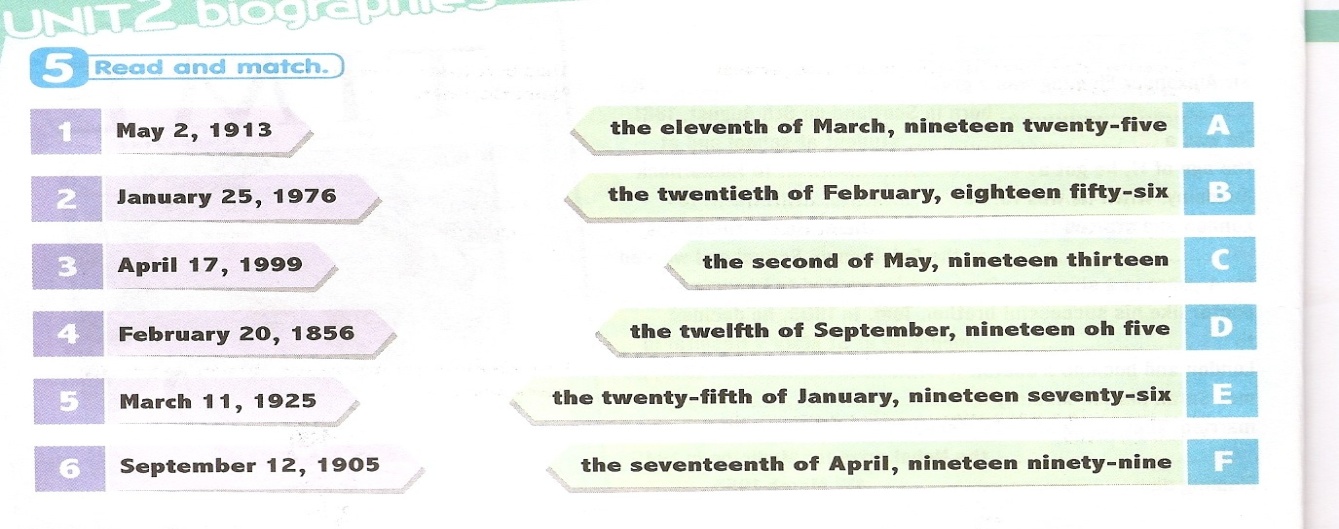 G.Choose the best answer.(Doğru şıkkı işaretleyin.)(5x8 40p)1- A:______________ ?  B:She is honest but stubborn.What is Sue like?                  b)What does your father look like?  c)Were you happy yesterday?     d)What is the day today?2- A:What does he look like?  B:_______a) He is funny                   b)Jack is more handsome than Mick      c)He is short and plump.    d)She is polite and thoughtful.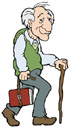 3-  Resmi tarif eden cümlelerden hangisi yanlıştır?a)He is old.                  B)He isn’t fat.c)He has got long curly black hair.	d)He is slim and medium height.4-The waiter was very …………………. He broke everything.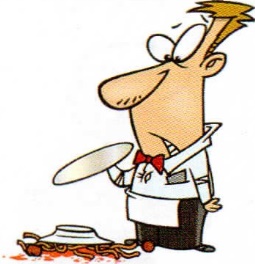 a) easygoing     b)cheerful       c)clumsy           d)sociable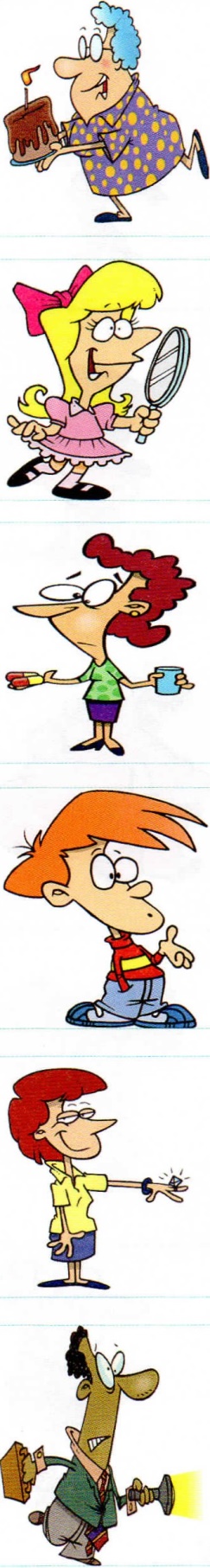 5- 	Aly	has got short, red,……….hair.	a)tall     B)curly    c)straight    d)blonde6 ve 7. soruları resme göre cevaplayınız.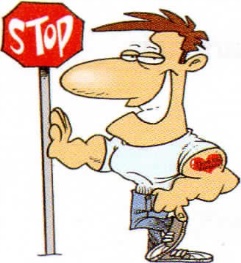 6.Hangi karşılaştıma doğrudur?	a)Luis is fatter than Mıke.	b)Mike is taller than Luis.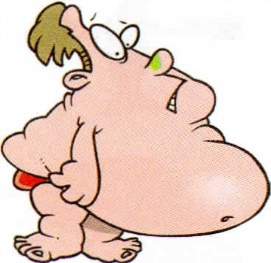 	c)Luis is shorter than Mike.	d)Luis is thinner than Mike.						7.Luis is ……………………Mike.Mike			Luis	a)more handsome than     b)more beautiful	c)more young  than             d)worse8.Hangi ikili  yanlıştır?a)go-went           b)swim – swam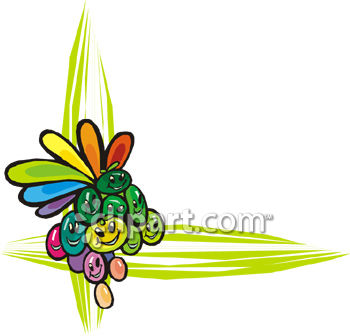 c)good – better   d)get - did																																				    Sevil COŞKUN YELKEN	GOOD LUCK!